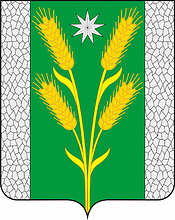 АДМИНИСТРАЦИЯ БЕЗВОДНОГО СЕЛЬСКОГО ПОСЕЛЕНИЯКУРГАНИНСКОГО РАЙОНАПОСТАНОВЛЕНИЕот 25.06.2020                                         				                                         № 112поселок СтепнойО внесении изменений в постановление администрацииБезводного сельского поселения Курганинского района от 23 декабря 2019 года № 239 «О порядке осуществления администрацией Безводногосельского поселения Курганинского района бюджетных полномочий администратора доходов, главногоадминистратора доходов бюджета поселения»В соответствии со статьей 160.1 Бюджетного кодекса Российской Федерации (далее – БК РФ), решением Совета Безводного сельского поселения Курганинского района от 24 апреля 2020 г. № 36 «О внесении изменений в решение Совета Безводного сельского поселения от 20 декабря 2019 г. № 20 «О бюджете Безводного сельского поселения Курганинского района на 2020 год», п о с т а н о в л я ю:1. Внести изменения в постановление администрации Безводного сельского поселения Курганинского района от 23 декабря 2019 г. № 239 «О порядке осуществления администрацией Безводного сельского поселения Курганинского района бюджетных полномочий администратора доходов, главного администратора доходов бюджета поселения», изложив приложение № 2 к настоящему постановлению в новой редакции (прилагается).2. Признать утратившим силу постановление администрации Безводного сельского поселения Курганинского района от 27 апреля 2020 года № 74 «О внесении изменений в постановление администрации Безводного сельского поселения Курганинского района от 23 декабря 2019 года № 239 «О порядке осуществления администрацией Безводного сельского поселения Курганинского района бюджетных полномочий администратора доходов, главного администратора доходов бюджета поселения». 3. Бюджетному отделу администрации Безводного сельского поселения Курганинского района (Преснякова Л.П.) в течение трех рабочих дней после издания настоящего постановления довести его до сведения Управления Федерального казначейства по Краснодарскому краю.4. Опубликовать настоящее постановление в периодическом печатном средстве массовой информации органов местного самоуправления «Вестник органов местного самоуправления Безводного сельского поселения Курганинского района». 5. Контроль за выполнением настоящего постановления оставляю за собой.6. Постановление вступает в силу со дня его подписания.Глава Безводного сельскогопоселения Курганинского района					    Н.Н. БарышниковаПриложениек постановлению администрацииБезводного сельского поселенияКурганинского районаот                               №«Приложение 2УТВЕРЖДЕНпостановлением администрацииБезводного сельского поселенияКурганинского районаот 23.12.2019 № 239(в новой редакции постановленияадминистрации Безводногосельского поселенияКурганинского районаот                                №ПЕРЕЧЕНЬдоходов бюджета поселения, осуществляющий бюджетным отделом администрации Безводного сельского поселения Курганинского района полномочия администратора доходов, главного администратора доходов бюджета поселенияНачальник бюджетного отдела администрацииБезводного сельского поселенияКурганинского района														       Л.П. Преснякова№ п/пНаименование доходовКоды бюджетной классификацииНормативный акт, являющийся основанием для администрирования12341Государственная пошлина за выдачу органом местного самоуправления сельского поселения специального разрешения на движение по автомобильным дорогам транспортных средств, осуществляющих перевозки опасных, тяжеловесных и (или) крупногабаритных грузов, зачисляемая в бюджеты сельских поселений992 1 08 07175 01 0000 110Бюджетный кодекс Российской Федерации2Доходы, получаемые в виде арендной платы, а также средства от продажи права на заключение договоров аренды за земли, находящиеся в собственности  сельских поселений (за исключением земельных участков муниципальных автономных учреждений)992 1 11 05025 10 0000 120Бюджетный кодекс Российской Федерации3Доходы от сдачи в аренду имущества, находящегося в оперативном управлении органов управления сельских поселений и созданных ими учреждений (за исключением имущества муниципальных бюджетных и автономных учреждений)992 1 11 05035 10 0000 120Бюджетный кодекс Российской Федерации4Доходы от перечисления части прибыли, остающейся после уплаты налогов и иных обязательных платежей муниципальных унитарных предприятий, созданных сельскими поселениями992 1 11 07015 10 0000 120Бюджетный кодекс Российской Федерации5Прочие поступления от использования имущества, находящегося в собственности сельских поселений (за исключением имущества муниципальных бюджетных и автономных учреждений, а также имущества муниципальных унитарных предприятий, в том числе казенных)992 1 11 09045 10 0000 120 Бюджетный кодекс Российской Федерации6Прочие доходы от оказания платных услуг (работ) получателями средств бюджетов сельских поселений992 1 13 01995 10 0000 130Бюджетный кодекс Российской Федерации7Прочие доходы от компенсации затрат бюджетов сельских поселений992 1 13 02995 10 0000 130Бюджетный кодекс Российской Федерации8Доходы от реализации иного имущества, находящегося в собственности сельских поселений (за исключением имущества муниципальных бюджетных и автономных  учреждений, а также имущества муниципальных унитарных предприятий, в том числе казенных), в части реализации основных средств по указанному имуществу992 1 14 02053 10 0000 410 Бюджетный кодекс Российской Федерации9Платежи, взимаемые органами местного самоуправления (организациями) сельских поселений за выполнение определенных функций992 1 15 02050 10 0000 140Бюджетный кодекс Российской Федерации10Невыясненные поступления, зачисляемые в бюджеты сельских поселений992 1 17 01050 10 0000 180Бюджетный кодекс Российской Федерации11Прочие неналоговые доходы бюджетов сельских поселений992 1 17 05050 10 0000 180Бюджетный кодекс Российской Федерации12Дотации бюджетам сельских поселений на выравнивание бюджетной обеспеченности992 2 02 15001 10 0000 150Бюджетный кодекс Российской Федерации13Дотации бюджетам сельских поселений на поддержку мер по обеспечению сбалансированности бюджетов992 2 02 15002 10 0000 150Бюджетный кодекс Российской Федерации14Дотации бюджетам сельских поселений на выравнивание    бюджетной обеспеченности из бюджетов муниципальных районов992 2 02 16001 10 0000 150Бюджетный кодекс Российской Федерации15Прочие дотации бюджетам сельских поселений992 2 02 19999 10 0000 150Бюджетный кодекс Российской Федерации16Прочие субсидии бюджетам сельских поселений992 2 02 29999 10 0000 150Бюджетный кодекс Российской Федерации17Субвенции бюджетам сельских поселений на осуществление первичного воинского учета на территориях, где отсутствуют военные комиссариаты992 2 02 35118 10 0000 150Бюджетный кодекс Российской Федерации18Субвенции бюджетам сельских поселений на выполнение передаваемых полномочий субъектов Российской Федерации992 2 02 30024 10 0000 150Бюджетный кодекс Российской Федерации19Межбюджетные трансферты, передаваемые бюджетам сельских поселений из бюджетов муниципальных районов на осуществление части полномочий по решению вопросов местного значения в соответствии с заключенными соглашениями992 2 02 40014 10 0000 150Бюджетный кодекс Российской Федерации20Безвозмездные поступления от физических и юридических лиц на финансовое обеспечение дорожной деятельности, в том числе добровольных пожертвований, в отношении автомобильных дорог общего пользования местного значения сельских поселений992 2 07 05010 10 0000 150Бюджетный кодекс Российской Федерации21Поступления от денежных пожертвований, предоставляемых физическими лицами получателям средств бюджетов сельских поселений992 2 07 05020 10 0000 150Бюджетный кодекс Российской Федерации22Прочие безвозмездные поступления в бюджеты сельских поселений992 2 07 05030 10 0000 150Бюджетный кодекс Российской Федерации23Перечисления из бюджетов сельских поселений (в бюджеты поселений) для осуществления возврата (зачета) излишне уплаченных или излишне взысканных сумм налогов, сборов и иных платежей, а также сумм процентов за несвоевременное осуществление такого возврата и процентов, начисленных на излишне взысканные суммы992 2 08 05000 10 0000 150Бюджетный кодекс Российской Федерации24Доходы бюджетов сельских поселений от возврата бюджетными учреждениями остатков субсидий прошлых лет992 2 18 05010 10 0000 150Бюджетный кодекс Российской Федерации25Доходы бюджетов сельских поселений от возврата иными организациями остатков субсидий прошлых лет992 2 18 05030 10 0000 150Бюджетный кодекс Российской Федерации26Доходы бюджетов сельских поселений от возврата остатков субсидий, субвенций и иных межбюджетных трансфертов, имеющих целевое назначение, прошлых лет из бюджетов муниципальных районов992 2 18 60010 10 0000 150Бюджетный кодекс Российской Федерации27Доходы бюджетов сельских поселений от возврата остатков субсидий, субвенций и иных межбюджетных трансфертов, имеющих целевое назначение, прошлых лет из бюджетов государственных внебюджетных фондов.992 2 18 60020 10 0000 150Бюджетный кодекс Российской Федерации28Возврат остатков субсидий, субвенций и иных межбюджетных трансфертов, имеющих целевое назначение, прошлых лет из бюджетов сельских поселений992 2 19 00000 10 0000 150Бюджетный кодекс Российской Федерации29Получение кредитов от других бюджетов бюджетной системы Российской Федерации бюджетами сельских поселения992 01 03 0100 10 0000 710Бюджетный кодекс Российской Федерации30Погашение сельскими поселениями кредитов от других бюджетов бюджетной системы Российской Федерации в валюте Российской Федерации992 01 03 0100 10 0000 810Бюджетный кодекс Российской Федерации